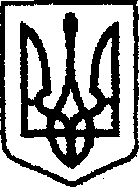 У К Р А Ї Н Ачернігівська обласна державна адміністраціяУПРАВЛІННЯ  КАПІТАЛЬНОГО БУДІВНИЦТВАН А К А ЗПро внесення змін до наказу начальника Управліннявід  29.10.2019 №487		У зв’язку з виробничою необхідністю та з метою розгляду питань, пов’язаних з виконанням додаткових робіт 	наказую:Внести зміни в наказ начальника Управління капітального будівництва Чернігівської обласної державної адміністрації «Про створення комісії»  від 29.10.2019 №487 виклавши додаток в новій редакції (додається).Контроль за виконанням наказу залишаю за собою.Складкомісії створеної на період будівництва об’єкта: «Капітальний ремонт покрівлі Ріпкинської ЗОШ І-ІІІ ст. № 2 по вул.Пирогова, 5, смт Ріпки, Чернігівської області з виділенням черговості: 1 черга - утеплення перекриття корпусу № 1; 2 черга - утеплення покриття корпусу № 2; 3 черга - утеплення перекриття корпусу № 3 (в рамках впровадження комплексу заходів з енергозбереження)».Голова комісії:Члени комісії:від26. 11.2019 р.               Чернігів№556НачальникАндрій ТИШИНАДодаток наказ начальника Управління капітального будівництва Чернігівської обласної державної адміністрації« 26»листопада 2019року№556Тестов О.В.Заступник начальника відділу організації будівництва та технічного нагляду                                             Дорохін А.В.Головного інженера ПП  «ЕТАЛОН+БУД»Рекун І. П.Генерального директора ТОВ «СЛАВ ЕКО БУД»Максимович Ю.А.Спеціаліст по здійсненню технічного наглядуЗаступник начальника відділу організації будівництва та технічного нагляду                                             О.ТЕСТОВ